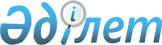 О ставках платы за лесные пользования на участках государственного лесного фонда Восточно-Казахстанской областиРешение Восточно-Казахстанского областного маслихата от 12 апреля 2018 года № 19/228-VI. Зарегистрировано Департаментом юстиции Восточно-Казахстанской области 27 апреля 2018 года № 5627
      Примечание РЦПИ.

      В тексте документа сохранена пунктуация и орфография оригинала.
      В соответствии с подпунктом 2) статьи 14 Лесного Кодекса Республики Казахстан от 8 июля 2003 года, пунктами 1, 3 статьи 587, пунктом 2 статьи 588 Кодекса Республики Казахстан от 25 декабря 2017 года "О налогах и других обязательных платежах в бюджет" (Налоговый кодекс), пунктом 5 статьи 6 Закона Республики Казахстан от 23 января 2001 года "О местном государственном управлении и самоуправлении в Республике Казахстан", Восточно-Казахстанский областной маслихат РЕШИЛ:
      1. Утвердить следующие ставки платы за лесные пользования на участках государственного лесного фонда Восточно-Казахстанской области: 
      1) за заготовку живицы и древесных соков согласно приложению 1;
      2) за заготовку второстепенных древесных ресурсов согласно приложению 2;
      3) за побочные лесные пользования согласно приложению 3;
      4) за пользование участками государственного лесного фонда для нужд охотничьего хозяйства, культурно-оздоровительных, рекреационных, туристских и спортивных, научно-исследовательских целей согласно приложению 4;
      5) ставки платы за пользование участками государственного лесного фонда для выращивания посадочного материала древесных и кустарниковых пород и плантационных насаждений специального назначения согласно приложению 5.
      2. Признать утратившими силу некоторые решения Восточно-Казахстанского областного маслихата согласно приложению 6.
      3. Настоящее решение вводится в действие по истечении десяти календарных дней после дня его первого официального опубликования. Ставки платы за заготовку живицы и древесных соков на участках государственного лесного фонда Восточно-Казахстанской области Ставки платы за заготовку второстепенных древесных ресурсов на участках государственного лесного фонда Восточно-Казахстанской области
      К ставкам платы применяются следующие коэффициенты:
      1) в зависимости от удаленности лесосек от дорог общего пользования:
      до 10 км - 1,30;
      10,1 - 25 км - 1,20;
      25,1 - 40 км - 1,00;
      40,1 - 60 км - 0,75;
      60,1 - 80 км - 0,55;
      80,1 - 100 км - 0,40;
      более 100 км - 0,30.
      Удаленность лесосеки от дорог общего пользования определяется по картографическим материалам по кратчайшему расстоянию от центра лесосеки до дороги и корректируется в зависимости от рельефа местности по следующим коэффициентам:
      равнинный рельеф - 1,1;
      холмистый рельеф или заболоченная местность - 1,25;
      горный рельеф - 1,5; Ставки платы за побочные лесные пользования на участках государственного лесного фонда Восточно-Казахстанской области Ставки платы за пользование участками государственного лесного фонда Восточно-Казахстанской области для нужд охотничьего хозяйства, культурно-оздоровительных, рекреационных, туристских и спортивных, научно-исследовательских целей Ставки платы за пользование участками государственного лесного фонда Восточно-Казахстанской области для выращивания посадочного материала древесных и кустарниковых пород и плантационных насаждений специального назначения Перечень решений Восточно-Казахстанского областного маслихата, признанных утратившими силу
      1. Решение Восточно-Казахстанского областного маслихата от 21 декабря 2009 года № 17/226-IV "О ставках платы за лесные пользования на участках государственного лесного фонда Восточно-Казахстанской области", (зарегистрировано в Реестре государственной регистрации нормативных правовых актов за № 2522, опубликовано в газетах "Дидар" от 1 февраля 2010 года, "Рудный Алтай" от 2 февраля 2010 года).
      2. Решение Восточно-Казахстанского областного маслихата от 11 декабря 2013 года № 17/202-V "О внесении изменения в решение Восточно-Казахстанского областного маслихата от 21 декабря 2009 года № 17/226-IV "О ставках платы за лесные пользования на участках государственного лесного фонда Восточно-Казахстанской области" (зарегистрировано в Реестре государственной регистрации нормативных правовых актов за № 3133, опубликовано в информационно-правовой системе "Әділет" 30 декабря 2013 года, опубликовано в газетах "Рудный Алтай" от 7 января 2014 года, "Дидар" от 10 января 2014 года). 
      3. Решение Восточно-Казахстанского областного маслихата от 21 апреля 2016 года № 2/18-VI "О внесении изменений в решение Восточно-Казахстанского областного маслихата от 21 декабря 2009 года № 17/226-IV "О ставках платы за лесные пользования на участках государственного лесного фонда Восточно-Казахстанской области" (зарегистрировано в Реестре государственной регистрации нормативных правовых актов за № 4554, опубликовано в информационной системе "Эталонный контрольный банк нормативных правовых актов Республики Казахстан" 3 июня 2016 года, в информационно-правовой системе "Әділет" 6 июня 2016 года).
					© 2012. РГП на ПХВ «Институт законодательства и правовой информации Республики Казахстан» Министерства юстиции Республики Казахстан
				
      Председатель сессии, 

      секретарь Восточно-Казахстанского 

      областного маслихата

В. Головатюк
Приложение 1 к решению 
Восточно-Казахстанского 
областного маслихата 
от 12 апреля 2018 года 
№ 19/228-VI
№ п/п
Наименование
Ед. изм.
Ставка платы за

единицу (МРП)
1. Заготовка живицы (хвойные)
При долгосрочном лесопользовании
тонна
20,0
2. Заготовка древесных соков (лиственные)
При долгосрочном лесопользовании
тонна
1,5Приложение 2 к решению 
Восточно-Казахстанского 
областного маслихата 
от 12 апреля 2018 года 
№ 19/228-VI
№

п/п
Наименование

древесно-кустарниковых пород
Виды второстепенных древесных ресурсов (МРП)
Виды второстепенных древесных ресурсов (МРП)
Виды второстепенных древесных ресурсов (МРП)
Виды второстепенных древесных ресурсов (МРП)
Виды второстепенных древесных ресурсов (МРП)
№

п/п
Наименование

древесно-кустарниковых пород
Кора,

тонна
Ветви,

складочный кубометр
Пни, корни

складочный кубометр
Почки,

кг.
Листья, тонна
1
Сосна
0,21
0,42
0,011
0,021
0,21
2
Ель Шренка
0,27
0,54
0,014
0,027
0,27
3
Ель сибирская, пихта
0,16
0,32
0,008
0,016
0,16
4
Лиственница
0,15
0,30
0,008
0,015
0,15
5
Кедр
0,23
0,46
0,012
0,023
0,23
6
Можжевельник древовидный (арча)
0,27
0,54
0,014
0,027
0,27
7
Дуб, ясень
0,41
0,82
0,021
0,041
0,41
8
Ольха черная, клен, вяз, липа
0,14
0,28
0,007
0,014
0,14
9
Саксаул
0,60
1,20
0,030
0,060
0,60
10
Береза
0,16
0,32
0,008
0,016
0,16
11
Осина, ива древовидная, тополь
0,11
0,22
0,006
0,011
0,11
12
Орех грецкий, фисташка
0,35
0,70
0,018
0,035
0,35
13
Абрикос, акация белая, алыча, боярышник, вишня, лох, рябина, слива, черемуха, шелковица, яблоня, прочие древесные породы
0,23
0,46
0,012
0,023
0,23
14
Можжевельник, кедровый стланик
0,18
0,36
0,009
0,018
0,18
15
Гребенщик
0,25
0,50
0,013
0,025
0,25
16
Акация желтая, ивы кустарниковые, облепиха, жузгун, чингил и прочие кустарники
0,12
0,24
0,006
0,012
0,12
Примечание: Заготовка лапки пихтовой и ветвей березы производится на отведенных лесосеках со срубленных деревьев.
Примечание: Заготовка лапки пихтовой и ветвей березы производится на отведенных лесосеках со срубленных деревьев.
Примечание: Заготовка лапки пихтовой и ветвей березы производится на отведенных лесосеках со срубленных деревьев.
Примечание: Заготовка лапки пихтовой и ветвей березы производится на отведенных лесосеках со срубленных деревьев.
Примечание: Заготовка лапки пихтовой и ветвей березы производится на отведенных лесосеках со срубленных деревьев.
Примечание: Заготовка лапки пихтовой и ветвей березы производится на отведенных лесосеках со срубленных деревьев.
Примечание: Заготовка лапки пихтовой и ветвей березы производится на отведенных лесосеках со срубленных деревьев.Приложение 3 к решению 
Восточно-Казахстанского 
областного маслихата 
от 12 апреля 2018 года 
№ 19/228-VI
№ п/п
Виды лесных пользований и ресурсов
Вид сырья
Ед.

изм.***
Норма для бесплатного сбора и заготовки физическими лицами****
Ставка платы в МРП, свыше бесплатной нормы и при использовании в коммерческих целях за единицу изм.
1. Заготовка и сбор:
1) дикорастущих плодов, орехов, грибов, ягод
1
Орех кедровый*
Чистый орех*
кг
10
0,008
2
Плоды семечковые, косточковые (боярышник, калина, рябина, черемуха и. т.д.)
плоды
кг
10
0,03
3
Грибы
плодоножка
кг
25
0,02
4
Ягоды (клубника,

малина, смородина,

черника и. т.д.)
ягода
кг
15
0,03
*Примечание: Коэффициент при переводе шишки кедровой в чистый орех принимается 3/1.
*Примечание: Коэффициент при переводе шишки кедровой в чистый орех принимается 3/1.
*Примечание: Коэффициент при переводе шишки кедровой в чистый орех принимается 3/1.
*Примечание: Коэффициент при переводе шишки кедровой в чистый орех принимается 3/1.
*Примечание: Коэффициент при переводе шишки кедровой в чистый орех принимается 3/1.
*Примечание: Коэффициент при переводе шишки кедровой в чистый орех принимается 3/1.
2) лекарственных растений
1
Аир болотный
корни
кг
6
0,02
2
Бадан толстолистный
трава
кг
3
0,02
3
Бессмертник песчаный
соцветия
кг
3
0,04
4
Василисник малый
трава
кг
5
0,02
5
Горец перечный

(водяной перец)
корень
кг
5
0,02
6
Горец почечуйный
корень
кг
5
0,03
7
Горец птичий (спорыш)
корень
кг
5
0,03
8
Девясил высокий
корни
кг
3
0,03
9
Дягиль лекарственный
корни
кг
5
0,01
10
Душица обыкновенная
трава
кг
3
0,02
11
Зверобой продырявленный
трава
кг
3
0,03
12
Кипрей узколистный (иван-чай)
трава
кг
4
0,01
13
Крапива двудомная
трава
кг
3
0,01
14
Кровохлебка аптечная
корень
кг
3
0,02
15
Копеечник забытый
трава
кг
2
0,08
16
Лабазник вязолистный
трава
кг
3
0,01
17
Лабазник шестилепестковый
трава
кг
3
0,01
18
Лапчатка прямостоячая
трава
кг
3
0,01
19
Медуница лекарственная
трава
кг
2
0,08
20
Первоцвет весенний
трава
кг
2
0,02
21
Подорожник большой
трава
кг
3
0,02
22
Полынь горькая
трава
кг
3
0,01
23
Пастушья сумка

(обыкновенная)
трава
кг
3
0,01
24
Синюха голубая
корни
кг
2
0,04
25
Солодка гладкая
корень
кг
2
0,03
26
Тимьян обыкновенный,

прямостоячий
трава
кг
3
0,02
27
Тысячелистник

обыкновенный
трава, соцветия
кг
2
0,02
28
Хмель обыкновенный
соцветия
кг
5
0,02
29
Чистотел большой
трава
кг
3
0,02
30
Череда

трехраздельная
трава
кг
3
0,01
31
Щавель
трава
кг
3
0,02
32
Хвощ полевой
трава
кг
5
0,03
33
Эфедра

двуколосковая
трава
кг
4
0,02
34
Березовый гриб (чага)
плодовое тело
кг
4
0,0016
Для растений, не указанных в списке
Для растений, не указанных в списке
Для растений, не указанных в списке
Для растений, не указанных в списке
Для растений, не указанных в списке
Для растений, не указанных в списке
травы, цветки, листья, стебли и побеги, плоды
травы, цветки, листья, стебли и побеги, плоды
травы, цветки, листья, стебли и побеги, плоды
кг
3
0,02
почки, корни
почки, корни
почки, корни
кг
3
0,05
 Примечание: В соответствии с Лесным Кодексом сбор и заготовка редких и находящихся под угрозой исчезновения видов растений запрещается. 
 Примечание: В соответствии с Лесным Кодексом сбор и заготовка редких и находящихся под угрозой исчезновения видов растений запрещается. 
 Примечание: В соответствии с Лесным Кодексом сбор и заготовка редких и находящихся под угрозой исчезновения видов растений запрещается. 
 Примечание: В соответствии с Лесным Кодексом сбор и заготовка редких и находящихся под угрозой исчезновения видов растений запрещается. 
 Примечание: В соответствии с Лесным Кодексом сбор и заготовка редких и находящихся под угрозой исчезновения видов растений запрещается. 
 Примечание: В соответствии с Лесным Кодексом сбор и заготовка редких и находящихся под угрозой исчезновения видов растений запрещается. 
2. Заготовка технического сырья
1
Сырье для получения мумия
Сырье для получения мумия
кг
-
0,08
2
Мхи
Мхи
кг
3
0,05
3
Лесная подстилка и опавшие

листья
Лесная подстилка и опавшие

листья
скл.куб

.м.
-
0,05
4
Камыш
Камыш
скл.куб

.м.
-
0,1
5
Чий и другие виды
Чий и другие виды
скл.куб

.м.
-
0,05
6
Сброшенные рога диких копытных
Сброшенные рога диких копытных
кг
-
0,1
*** Примечание: Для учета принимается вес в свежесобранном виде.

****Примечание: Бесплатная норма сбора и заготовки физическими лицами распространяется на одно посещение территории государственного лесного фонда, вне зависимости от времени пребывания в период посещения.
*** Примечание: Для учета принимается вес в свежесобранном виде.

****Примечание: Бесплатная норма сбора и заготовки физическими лицами распространяется на одно посещение территории государственного лесного фонда, вне зависимости от времени пребывания в период посещения.
*** Примечание: Для учета принимается вес в свежесобранном виде.

****Примечание: Бесплатная норма сбора и заготовки физическими лицами распространяется на одно посещение территории государственного лесного фонда, вне зависимости от времени пребывания в период посещения.
*** Примечание: Для учета принимается вес в свежесобранном виде.

****Примечание: Бесплатная норма сбора и заготовки физическими лицами распространяется на одно посещение территории государственного лесного фонда, вне зависимости от времени пребывания в период посещения.
*** Примечание: Для учета принимается вес в свежесобранном виде.

****Примечание: Бесплатная норма сбора и заготовки физическими лицами распространяется на одно посещение территории государственного лесного фонда, вне зависимости от времени пребывания в период посещения.
*** Примечание: Для учета принимается вес в свежесобранном виде.

****Примечание: Бесплатная норма сбора и заготовки физическими лицами распространяется на одно посещение территории государственного лесного фонда, вне зависимости от времени пребывания в период посещения.
3. Сенокошение
№ п/п
Качественное состояние (урожайность)
Качественное состояние (урожайность)
Качественное состояние (урожайность)
Ед. Изм.
Ставка в МРП*
1
Хорошее (от 8 ц/га и выше)
Хорошее (от 8 ц/га и выше)
Хорошее (от 8 ц/га и выше)
га
0,12
2
Среднее (от 5 до 8 ц/га)
Среднее (от 5 до 8 ц/га)
Среднее (от 5 до 8 ц/га)
га
0,09
3
Плохое (до 5 ц/га)
Плохое (до 5 ц/га)
Плохое (до 5 ц/га)
га
0,07
4. Пастьба скота
№ п/п
Качественное состояние
Качественное состояние
Качественное состояние
Ед. Изм.
Ставка в МРП*
1
Для всех типов, состояния и качества
Для всех типов, состояния и качества
Для всех типов, состояния и качества
га
0,07
*Примечание: с учетом нормы выпаса скота на 1 га (взрослая особь крупного рогатого скота -1,5 га, молодняк крупного рогатого скота -0,75 га, лошадь -1,0 га, взрослые овцы и козы- 0,75, ягнята – 0,25 га, верблюд- 1,5 га. ;

 Ставка платы применяется отдельно на летний (с 15 апреля по 15 октября) и зимний (с 15 октября по 15 апреля) сезоны.
*Примечание: с учетом нормы выпаса скота на 1 га (взрослая особь крупного рогатого скота -1,5 га, молодняк крупного рогатого скота -0,75 га, лошадь -1,0 га, взрослые овцы и козы- 0,75, ягнята – 0,25 га, верблюд- 1,5 га. ;

 Ставка платы применяется отдельно на летний (с 15 апреля по 15 октября) и зимний (с 15 октября по 15 апреля) сезоны.
*Примечание: с учетом нормы выпаса скота на 1 га (взрослая особь крупного рогатого скота -1,5 га, молодняк крупного рогатого скота -0,75 га, лошадь -1,0 га, взрослые овцы и козы- 0,75, ягнята – 0,25 га, верблюд- 1,5 га. ;

 Ставка платы применяется отдельно на летний (с 15 апреля по 15 октября) и зимний (с 15 октября по 15 апреля) сезоны.
*Примечание: с учетом нормы выпаса скота на 1 га (взрослая особь крупного рогатого скота -1,5 га, молодняк крупного рогатого скота -0,75 га, лошадь -1,0 га, взрослые овцы и козы- 0,75, ягнята – 0,25 га, верблюд- 1,5 га. ;

 Ставка платы применяется отдельно на летний (с 15 апреля по 15 октября) и зимний (с 15 октября по 15 апреля) сезоны.
*Примечание: с учетом нормы выпаса скота на 1 га (взрослая особь крупного рогатого скота -1,5 га, молодняк крупного рогатого скота -0,75 га, лошадь -1,0 га, взрослые овцы и козы- 0,75, ягнята – 0,25 га, верблюд- 1,5 га. ;

 Ставка платы применяется отдельно на летний (с 15 апреля по 15 октября) и зимний (с 15 октября по 15 апреля) сезоны.
*Примечание: с учетом нормы выпаса скота на 1 га (взрослая особь крупного рогатого скота -1,5 га, молодняк крупного рогатого скота -0,75 га, лошадь -1,0 га, взрослые овцы и козы- 0,75, ягнята – 0,25 га, верблюд- 1,5 га. ;

 Ставка платы применяется отдельно на летний (с 15 апреля по 15 октября) и зимний (с 15 октября по 15 апреля) сезоны.
5. Размещение ульев и пасек
№ п/п
Вид пользования
Вид пользования
Вид пользования
Ед. Изм.
Ставка в МРП
1
Размещение ульев при краткосрочном лесопользовании
Размещение ульев при краткосрочном лесопользовании
Размещение ульев при краткосрочном лесопользовании
100 кв.м.
0,01
2
Размещение ульев при долгосрочном лесопользовании
Размещение ульев при долгосрочном лесопользовании
Размещение ульев при долгосрочном лесопользовании
га
1,0
6. Мараловодство
1
Мараловодство (в год)
Мараловодство (в год)
Мараловодство (в год)
га
0,07
С учетом нормативной плотности содержания маралов на единице площади.
С учетом нормативной плотности содержания маралов на единице площади.
С учетом нормативной плотности содержания маралов на единице площади.
С учетом нормативной плотности содержания маралов на единице площади.
С учетом нормативной плотности содержания маралов на единице площади.
С учетом нормативной плотности содержания маралов на единице площади.
7. Звероводство
1 
Звероводство (в год)
Звероводство (в год)
Звероводство (в год)
га
0,9
С учетом нормативной плотности содержания зверей на единице площади.
С учетом нормативной плотности содержания зверей на единице площади.
С учетом нормативной плотности содержания зверей на единице площади.
С учетом нормативной плотности содержания зверей на единице площади.
С учетом нормативной плотности содержания зверей на единице площади.
С учетом нормативной плотности содержания зверей на единице площади.
8. Огородничество, бахчеводство, садоводство и выращивание иных сельскохозяйственных культур
1 
Огородничество, бахчеводство, садоводство
Огородничество, бахчеводство, садоводство
Огородничество, бахчеводство, садоводство
100 кв.м.
0,05
2
Выращивание иных сельскохозяйственных культур товарными сельхозяйственными производителями.
Выращивание иных сельскохозяйственных культур товарными сельхозяйственными производителями.
Выращивание иных сельскохозяйственных культур товарными сельхозяйственными производителями.
га
0,15Приложение 4 к решению 
Восточно-Казахстанского 
областного маслихата 
от 12 апреля 2018 года 
№ 19/228-VI
№ п/п
Вид пользования
Ед.

изм.
Ставка в

МРП
1 Краткосрочное лесопользование
1
В научно-исследовательских целях
га
0,25
2
В культурно-оздоровительных, рекреационных, туристских и спортивных целях
га
1,0
2 Долгосрочное лесопользование
1
Для нужд охотничьего хозяйства:
1)
за пользование охотничьими угодьями;
га
бесплатно
2)
за размещение строений и сооружений (сторожки, охотничьи домики, хозсооружения)
100кв.м.
0,01
2
В научно-исследовательских целях
га
0,25
3
В культурно-оздоровительных, рекреационных, туристских и спортивных целях
га
1,0Приложение 5 к решению 
Восточно-Казахстанского 
областного маслихата 
от 12 апреля 2018 года 
№ 19/228-VI
№

п/п
Вид пользования
Ед.

изм.
Ставка в

МРП
1 Долгосрочное лесопользование
1
Для выращивания посадочного материала древесных и кустарниковых пород и плантационных насаждений специального назначения
га
бесплатноПриложение 6 к решению 
Восточно-Казахстанского 
областного маслихата 
от 12 апреля 2018 года 
№ 19/228-VI 